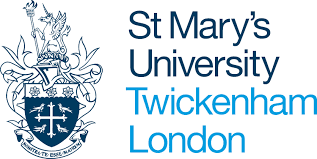 Interview checklistFdA Primary EducationFdA Early Years EducationTaskDueCompletedBook interview via applicant portalNowClick on red ‘documents – action required” button on portal and upload any missing documentsBefore interviewRead guidance on DBS and Fitness to Teach DisclosureBefore interviewComplete Primary Teaching Interview FormBefore InterviewRead the ‘Consent Statement and Use of Recorded Interview’ Before InterviewEnsure you have two forms of photo ID that you can show your interviewerInterview date